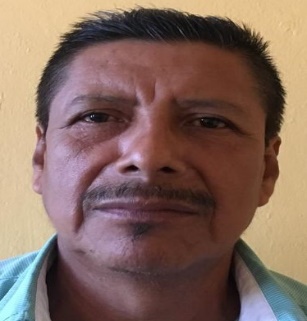 NACIONALIDAD                                             MEXICANA	ESTADO CIVIL                                                CASADOFECHA DE NACIMIENTO                             05 DE JULIO DE 1950LUGAR DE NACIMIENTO                             TLALCHAPA, GRO.FORMACION ACADEMICAULTIMO GRADO DE ESTUDIOS                  CENTRO REGIONAL DE EDUCACION NORMAL DE LA  CD.                                                                               DE IGUALA, GRO.EXPERIENCIA LABORAL1981-1985                                                         DIRECTOR DE LA ESCUELA  PRIMARIA PLAN DE IGUALA EN                                                                                                                    SAN  JACINTO MUNICIPIO DE TLALCHAPA, GRO.                                              1985-1988 	                                                       DIRECTOR DE LA ESCUELA  PRIMARIA FRANCISCO VILLA                                                                                 EN TLANEXPA MUNICIPIO DE TLALCHAPA, GRO.1988-2002                                                           PROFESOR EN LA ESCUELA PRIMARIA JOSE MARIA                                                                                MORELOS EN VILLA MADERO, GRO.2002-2005                                                           DIRECTOR DE SERVICIOS MUNICIPALES EN EL H.                                                                               AYUNTAMIENTO DE TLALCHAPA, GRO.2015-2018                                                            REGIDOR DE EDUCACION EN EL H. AYUNTAMIENTO DE                                                                                 TLALCHAPA, GRO.ACTUALMENTE                                                   DIRECTOR DE AGUA POTABLE Y ALCANTARILLADO 	EN EL H. AYUNTAMIENTO DE TLALCHAPA, GRO.